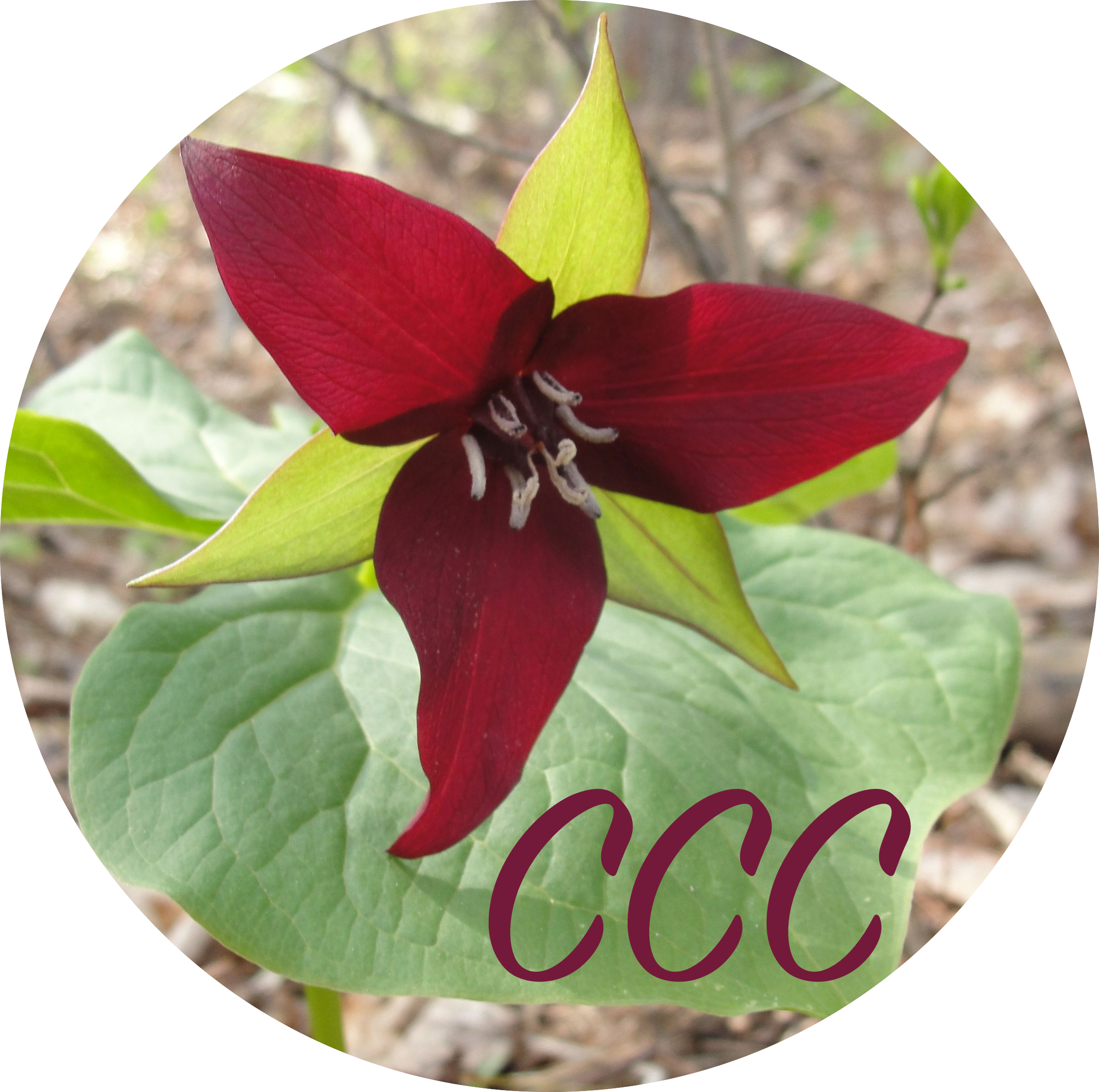 Teaching ReflectionPromoting a Positive Learning EnvironmentHow did I demonstrate mutual respect for, rapport with, and responsiveness to students with varied needs and backgrounds, and challenge students to engage in learning?Engaging Students in LearningHow did I engage students in developing: artistic skills (e.g., self expression, creativity, exploration/improvisation), knowledge (e.g., tools/instruments, technical proficiencies, processes, elements, organizational principles), contextual understandings (e.g., social, cultural, historical, global, personal reflection)?Deepening Student Learning during Instructional RehearsalsHow did I evoke student responses through performances, exercises, and/or discussions and facilitated responses that supported students’ development and application of artistic skills, knowledge, and/or contextual understandings?How did use modeling, demonstrations, and/or content examples to develop students’ artistic skills, knowledge, and/or contextual understandings for creating, performing, or responding to music?Analyzing TeachingHow did my instruction support learning for the whole class and students who need greater support or challenge?What changes will I make to my instruction to better support student learning of the central focus (e.g., missed opportunities)?Why do I think these changes would improve student learning? 